LETNÝ PRIMESTSKÝ TÁBOR V CVČ PRIMA23.7.2018-27.7.2018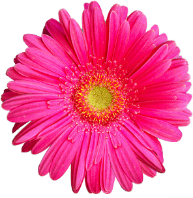 Program:Pondelok (23.7.2018)                                   Utorok (24.7.2018)Deň ochrancu prírody                                    Indiánsky deň7:00-8:00-príchod do CVČ                                          7:00-8:00- príchod do CVČ 8:00-8:30-spoločné raňajky                                         8:00-8:30- spoločné raňajky 8:30-9:30- prezentácia o ochrane prírody                   8:30: 9:30-príbeh na tému indiáni9:30-11:30- hry na dvore CVČ                                    9:30-11:30-výroba indiánskych masiek11:30-12:30- obed                                                       11:30-12:30-obed12:30-14:00-spoločná práca-koláž                              12:30-15:00-aktivity v CVČ14:00-15:00-relax                             Streda (25.7.2018):                                     Štvrtok (26.7.2018)Deň policajtov                                              Spoznávame zvieratká7:00-8:00-príchod do CVČ                                           7:00-7:30- príchod do CVČ8:00-8:30- spoločné raňajky                                         7:30-8:00-odchod na žel.stanicu 8:30-9:30 –kvíz o dopravných značkách                      8:12-odchod vlaku do SNV9:30-11:30-beseda s členmi policajného zboru            10:00-12:00  návšteva ZOO11:30-12:30- obed                                                        12:00-13:00 obed 12:30-15:00-hra na dopravu                                        14:00-15:00 príchod do KrompáchPiatok (27.7.2018)                                        Deň rodiny                                                    7:00-8:00-príchod do CVČ                                            12:00-13:00-obed8:00-8:30- spoločné raňajky                                           13:00-14:00-aktivity v parku,zmrzlina8:30-10:00-výroba pohľadnice pre môjho blízkeho         14:00-15:00- relax v CVČ10:00-12:00-návšteva mestskej knižnice